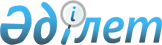 "Мүгедектер үшін жұмыс орындарына квота белгілеу туралы" Солтүстік Қазақстан облысы әкімдігінің 2020 жылғы 06 сәуірдегі № 62 қаулысының күші жойылды деп тану туралыСолтүстік Қазақстан облысы Тимирязев ауданы әкімдігінің 2021 жылғы 4 ақпандағы № 26 қаулысы. Солтүстік Қазақстан облысының Әділет департаментінде 2021 жылғы 8 ақпанда № 7117 болып тіркелді
      Қазақстан Республикасының 2001 жылғы 23 қаңтардағы "Қазақстан Республикасындағы жергілікті мемлекеттік басқару және өзін-өзі басқару туралы" Заңының 31-бабы 2 тармағына, Қазақстан Республикасының 2016 жылғы 6 сәуірдегі "Құқықтық актілер туралы" Заңының 27-бабына сәйкес, Солтүстік Қазақстан облысы Тимирязев ауданының әкімдігі ҚАУЛЫ ЕТЕДІ:
      1. Солтүстік Қазақстан облысы Тимирязев ауданы әкімдігінің "Мүгедектер үшін жұмыс орындарына квота белгілеу туралы" 2020 жылғы 06 сәуірдегі № 62 (2020 жылғы 10 сәуірде Қазақстан Республикасы нормативтік құқықтық актілерінің электрондық түрдегі эталондық бақылау банкінде жарияланды, Нормативтік құқықтық актілерді мемлекеттік тіркеу тізілімінде № 6146 болып тіркелген) қаулысыныңкүші жойылды деп танылсын.
      2. "Солтүстік Қазақстан облысы Тимирязев ауданы әкімінің аппараты" коммуналдық мемлекеттік мекемесіне Қазақстан Республикасының заңнамасында белгіленген тәртіпте:
      1) осы қаулыны "Казақстан Республикасы Әділет министрлігі Солтүстік Казақстан облысының Әділет департаменті" республикалық мемлекеттік мекемесінде мемлекеттік тіркеуді;
      2) осы қаулыны ресми жарияланғаннан кейін Тимирязев ауданы әкімдігінің интернет-ресурсында орналастыруды қамтамасыз етсін.
      3. Осы қаулының орындалуын бақылау Солтүстік Қазақстан облысы Тимирязев ауданы әкімінің жетекшілік ететін орынбасарына жүктелсін.
      4. Осы қаулы оның алғашқы ресми жарияланған күнінен кейін күнтізбелік он күн өткен соң қолданысқа енгізіледі.
					© 2012. Қазақстан Республикасы Әділет министрлігінің «Қазақстан Республикасының Заңнама және құқықтық ақпарат институты» ШЖҚ РМК
				
      Тимирязев ауданының әкімі

Н. Кенесов
